梧州市中西医结合医院招聘岗位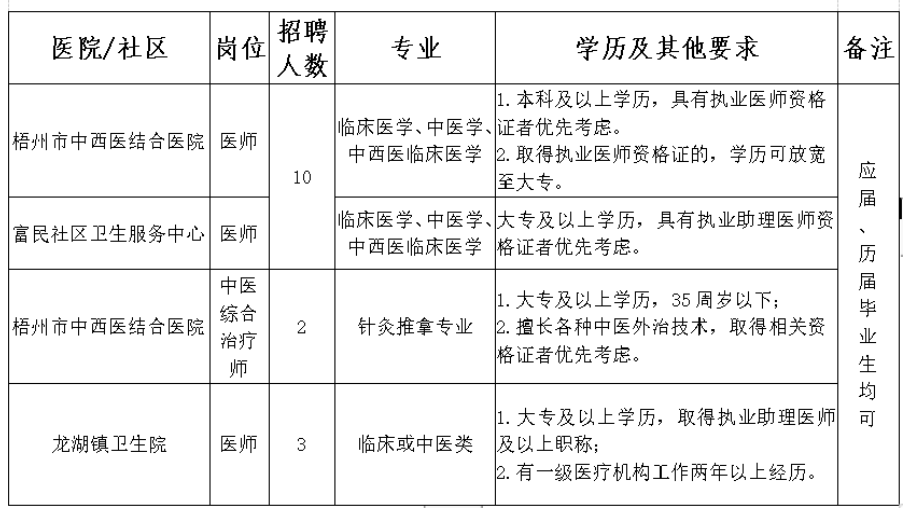 